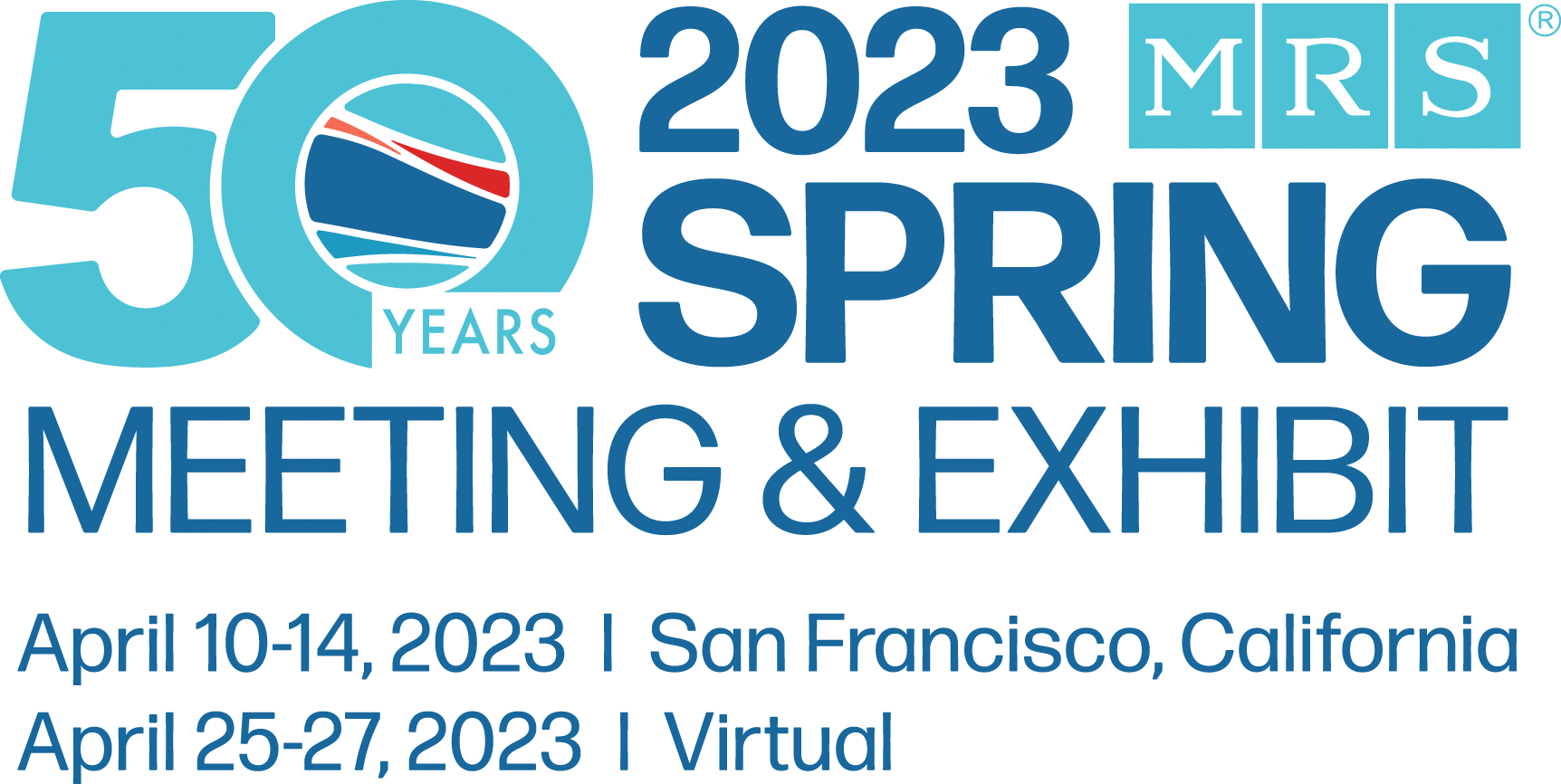 I. Career Status:  (Please select one)
 Undergraduate Student		 Graduate Student	 PhD Student 		 Postdoctoral Fellow  		
 Early-career, independent scientist (state degree and year obtained):
 Junior faculty member (state degree and year obtained):
 Senior faculty member or later-career scientist (state degree and year obtained):
 Other, please specify: II. Funds may be applied to one or more of the following needs. Please check all that apply:
 A. 	Home-based childcare expenses incurred because of Spring Meeting attendance. 
       (funds may not be applied to a normal ongoing expense.)  
 B. 	Travel of a relative or other care provider to my home to care for my child(ren) while I attend the 
       MRS Meeting. 
	Please indicate where the provider is traveling to/from: ___________________________________________
 C. 	Travel of my child(ren) to the location of a care provider who does not live in my community. 
	Please indicate where the child(ren) will be cared for (city/state/country if not U.S.):
 D. 	Travel of a care provider to the MRS Meeting with me to care for my child(ren) in San Francisco.
	Please indicate where the provider will be traveling from: 
 E. 	Child care to be retained in Phoenix during meeting week
 F. 	Other (please explain): 

III. I am presenting at the 2023 MRS Spring Meeting:  Yes   or    No  
IV: I have ___ child(ren) and they are age(s):______________________________________________________________  
---------------------------------------------------------------------------------------------------------------------------------------------------------------------------

Meeting Preregistration at time of childcare application submission is REQUIRED: 

I (insert name/please print) ____________________________ confirm that I am pre-registered for the2023 MRS Spring Meeting as of the date that I submitted this application. 

Date:  _________________________________Full Name:  First Name             Last Name                                                  Email Address: Company/Institution:                                           Title:Address: (Please provide full address for mailing grant bank check (pending grant approval ant and receiving expense receipts)Address:  Address:City, State, Zip/Postal Code:Country: